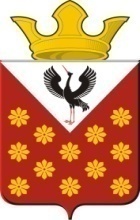 Российская ФедерацияСвердловская областьБайкаловский районПостановлениеглавы Краснополянского сельского поселенияот 19 ноября 2021 года №162Об утверждении Перечня главных администраторов источников финансирования дефицита бюджета Краснополянского сельского поселения Байкаловского муниципального района Свердловской областиВ соответствии с пунктом 4 статьи 160.2 Бюджетного кодекса Российской Федерации, постановлением Правительства Российской Федерации от 16.09.2021 № 1568 «Об утверждении общих требований к закреплению за органами государственной власти (государственными органами) субъекта Российской Федерации, органами управления территориальными фондами обязательного медицинского страхования, органами местного самоуправления, органами местной администрации полномочий главного администратора источников финансирования дефицита  бюджета и к утверждению перечня главных администраторов источников финансирования дефицита бюджета субъекта Российской Федерации, бюджета территориального фонда обязательного медицинского страхования, местного бюджета», постановляю:1.	Утвердить Перечень главных администраторов источников финансирования дефицита бюджета Краснополянского сельского поселения Байкаловского муниципального района Свердловской области (прилагается).2.	Настоящее постановление вступает в силу со дня его официального опубликования и применяется к отношениям по составлению и исполнению бюджета Краснополянского сельского поселения, начиная с бюджета на 2022 год и плановый период 2023 и 2024 годов. 3. Настоящее постановление опубликовать в Информационном вестнике Краснополянского сельского поселения и разместить на сайте Администрации в сети «Интернет» www.krasnopolyanskoe.ru.4.	Контроль исполнения настоящего постановления оставляю за собой.И.о. Главы Краснополянского сельского поселения                                               А.Н. СнигирёвПриложениеУтвержденоПостановлением главыКраснополянского сельского поселенияот 19 ноября 2021 года №162ПЕРЕЧЕНЬглавных администраторов источников финансирования дефицита бюджета Краснополянского сельского поселения Байкаловского муниципального района Свердловской областиНо-мерстро-киКод главного адми-нистратора источника финанси-рования дефицита бюджета сельского поселенияКод группы, подгруппы, статьи и вида источника финансирования дефицита бюджета сельского поселенияНаименование главного администратора источников финансирования дефицита бюджета сельского поселения и наименование кода группы, подгруппы, статьи и вида источника финансирования дефицита бюджета сельского поселения12341920Администрация Краснополянского сельского поселения Байкаловского муниципального района Свердловской области292001 02 00 00 10 0000 710Привлечение сельскими поселениями кредитов от кредитных организаций в валюте Российской Федерации392001 02 00 00 10 0000 810Погашение сельскими поселениями кредитов от кредитных организаций в валюте Российской Федерации492001 03 01 00 10 0000 710Привлечение кредитов из других бюджетов бюджетной системы Российской Федерации бюджетами сельских поселений в валюте Российской Федерации592001 03 01 00 10 0000 810Погашение бюджетами сельских поселений кредитов из других бюджетов бюджетной системы Российской Федерации в валюте Российской Федерации692001 05 02 01 10 0000 510Увеличение прочих остатков денежных средств бюджетов сельских поселений792001 05 02 01 10 0000 610Уменьшение прочих остатков денежных средств бюджетов сельских поселений892001 06 04 01 10 0000 810Исполнение муниципальных гарантий сельских поселений в валюте Российской Федерации в случае, если исполнение гарантом муниципальных гарантий ведет к возникновению права регрессного требования гаранта к принципалу либо обусловлено уступкой гаранту прав требования бенефициара к принципалу992001 06 05 01 10 0000 640Возврат бюджетных кредитов, предоставленных юридическим лицам из бюджетов сельских поселений в валюте Российской Федерации10920 01 06 10 02 10 0000 550Увеличение финансовых активов в собственности сельских поселений за счет средств на казначейских счетах для осуществления и отражения операций с денежными средствами, поступающими во временное распоряжение получателей средств местного бюджета, казначейских счетах для осуществления и отражения операций с денежными средствами бюджетных и автономных учреждений, казначейских счетах для осуществления и отражения операций с денежными средствами юридических лиц, не являющихся участниками бюджетного процесса, бюджетными и автономными учреждениями